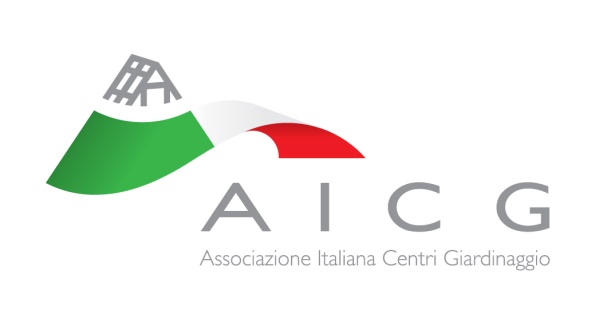 Settima Edizione del Convegno Nazionale AICG “Il Centro Giardinaggio racconta il territorio:Cultura, Paesaggio, Radici e Futuro sostenibile"17 e 18 GENNAIO 2019BORGO EGNAZIAStrada Comunale Egnazia  - Savelletri di Fasano (Brindisi)www.borgoegnazia.itGiovedì 17 gennaio14.30	Saluto Presidente AICG	Benvenuto da Borgo Egnazia	Saluti istituzionali	Saluti rappresentanti associazioni nazionali di categoria15.00	Stefano Mancuso, professore all'Università di Firenze, dirige il Laboratorio internazionale di neurobiologia vegetale“Il futuro è vegetale”15.30	Cristos Xiloyannis, Professore dell'Università degli Studi della Basilicata “Sostenibilità e resilienza degli ecosistemi arborei”16.00	Emanuela Rosa-Clot, Giornalista e Direttore riviste Gardenia, Bell'Italia e Bell'Europa (Cairo Editore)	“Presentazione Premio Gardenia -Aicg per i migliori garden”16.30	Coffee break	17.00	Angelo Petrosillo, Imprenditore, Co-fondatore e CEO Di Blackshape SpA e Vice Presidente di Angel Group	"Il cielo non è solo dei giganti. Una piccola grande storia di imprenditorialità italiana”17.20	Veronica Civiero, Head of social media, content and influencer l’Oreal Italia, founder Delivera Consulting	“La digitalizzazione del settore garden: come innovarsi e vincere in un mercato in trasformazione”17.50	Paolo Manocchi, Formatore comportamentale e professional coach“8 valori che fanno volare: per continuare a "coltivare" l'anima”Venerdì 18 gennaio9.00	Gioia Gibelli, Paesaggista ed esperta in analisi ambientali “ll verde urbano per paesaggi sani. Nuovi stimoli per i Centri di Giardinaggio”9.20	David Domoney, giardiniere-star inglese, opinionista e giornalista tv “Come cambia il garden inglese: Spunti per un confronto internazionale su tendenze, esigenze del consumatore e del mercato”9.40	Marco Merlin, scrittore ed educatore "Il vivaio dei talenti. I giovani di fronte al paradigma della sostenibilità e del benessere individuale e collettivo”10.10	Luciano Canova, Docente di economia comportamentale presso la Scuola Enrico Mattei “La spinta gentile verso il cambiamento. Approcci innovativi per il management dei centri di giardinaggio”10.40	Coffee break11.10	Tavola rotonda con consulenti e giornalisti di settore, aziende sostenitrici, centri di giardinaggio e ospiti stranieri	“Quale futuro per i centri di giardinaggio? Strategie innovative a confronto. Testimonianze, pareri, proposte”13.00	Trasferimento per pranzo e visita a Vivai Capitanio15.30	Trasferimento e visita a Telcom. Al termine, trasferimento in aeroportoModeratore di entrambe le giornate:  Giuseppe De Filippi vicedirettore del Tg5  InformazioniSegreteria organizzativa AICGEllecistudio tel +39.031301037  -  +39.3331639705   -   segreteria@aicg.it  -  www.aicg.it